《机械原理》课程教学大纲课程名称：机械原理课程名称：机械原理课程名称：机械原理课程名称：机械原理课程名称：机械原理课程类别（必修/选修）：必修课程类别（必修/选修）：必修课程类别（必修/选修）：必修课程类别（必修/选修）：必修课程类别（必修/选修）：必修课程英文名称：Theory of Machines课程英文名称：Theory of Machines课程英文名称：Theory of Machines课程英文名称：Theory of Machines课程英文名称：Theory of Machines课程英文名称：Theory of Machines课程英文名称：Theory of Machines课程英文名称：Theory of Machines课程英文名称：Theory of Machines课程英文名称：Theory of Machines总学时/周学时/学分：48/3总学时/周学时/学分：48/3总学时/周学时/学分：48/3总学时/周学时/学分：48/3总学时/周学时/学分：48/3其中实验（实训、讨论等）学时：0其中实验（实训、讨论等）学时：0其中实验（实训、讨论等）学时：0其中实验（实训、讨论等）学时：0其中实验（实训、讨论等）学时：0先修课程：高等数学、机械制图、理论力学先修课程：高等数学、机械制图、理论力学先修课程：高等数学、机械制图、理论力学先修课程：高等数学、机械制图、理论力学先修课程：高等数学、机械制图、理论力学授课时间：1-16周授课时间：1-16周授课时间：1-16周授课时间：1-16周授课时间：1-16周授课地点：莞城6202授课地点：莞城6202授课地点：莞城6202授课地点：莞城6202授课地点：莞城6202授课对象：2018级精密制造授课对象：2018级精密制造授课对象：2018级精密制造授课对象：2018级精密制造授课对象：2018级精密制造授课对象：2018级精密制造授课对象：2018级精密制造授课对象：2018级精密制造授课对象：2018级精密制造授课对象：2018级精密制造开课院系： 机械系开课院系： 机械系开课院系： 机械系开课院系： 机械系开课院系： 机械系开课院系： 机械系开课院系： 机械系开课院系： 机械系开课院系： 机械系开课院系： 机械系任课教师姓名/职称：蹇永良/副教授任课教师姓名/职称：蹇永良/副教授任课教师姓名/职称：蹇永良/副教授任课教师姓名/职称：蹇永良/副教授任课教师姓名/职称：蹇永良/副教授任课教师姓名/职称：蹇永良/副教授任课教师姓名/职称：蹇永良/副教授任课教师姓名/职称：蹇永良/副教授任课教师姓名/职称：蹇永良/副教授任课教师姓名/职称：蹇永良/副教授答疑时间、地点与方式：上课前后在上课教室答疑。还可利用网络课程平台随时留言答疑答疑时间、地点与方式：上课前后在上课教室答疑。还可利用网络课程平台随时留言答疑答疑时间、地点与方式：上课前后在上课教室答疑。还可利用网络课程平台随时留言答疑答疑时间、地点与方式：上课前后在上课教室答疑。还可利用网络课程平台随时留言答疑答疑时间、地点与方式：上课前后在上课教室答疑。还可利用网络课程平台随时留言答疑答疑时间、地点与方式：上课前后在上课教室答疑。还可利用网络课程平台随时留言答疑答疑时间、地点与方式：上课前后在上课教室答疑。还可利用网络课程平台随时留言答疑答疑时间、地点与方式：上课前后在上课教室答疑。还可利用网络课程平台随时留言答疑答疑时间、地点与方式：上课前后在上课教室答疑。还可利用网络课程平台随时留言答疑答疑时间、地点与方式：上课前后在上课教室答疑。还可利用网络课程平台随时留言答疑课程考核方式：开卷（   ）     闭卷（√）   课程论文（  ）   其它（  ）课程考核方式：开卷（   ）     闭卷（√）   课程论文（  ）   其它（  ）课程考核方式：开卷（   ）     闭卷（√）   课程论文（  ）   其它（  ）课程考核方式：开卷（   ）     闭卷（√）   课程论文（  ）   其它（  ）课程考核方式：开卷（   ）     闭卷（√）   课程论文（  ）   其它（  ）课程考核方式：开卷（   ）     闭卷（√）   课程论文（  ）   其它（  ）课程考核方式：开卷（   ）     闭卷（√）   课程论文（  ）   其它（  ）课程考核方式：开卷（   ）     闭卷（√）   课程论文（  ）   其它（  ）课程考核方式：开卷（   ）     闭卷（√）   课程论文（  ）   其它（  ）课程考核方式：开卷（   ）     闭卷（√）   课程论文（  ）   其它（  ）使用教材：《机械原理》第八版，孙恒，高等教育出版社，2013年5月。教学参考资料：使用教材：《机械原理》第八版，孙恒，高等教育出版社，2013年5月。教学参考资料：使用教材：《机械原理》第八版，孙恒，高等教育出版社，2013年5月。教学参考资料：使用教材：《机械原理》第八版，孙恒，高等教育出版社，2013年5月。教学参考资料：使用教材：《机械原理》第八版，孙恒，高等教育出版社，2013年5月。教学参考资料：使用教材：《机械原理》第八版，孙恒，高等教育出版社，2013年5月。教学参考资料：使用教材：《机械原理》第八版，孙恒，高等教育出版社，2013年5月。教学参考资料：使用教材：《机械原理》第八版，孙恒，高等教育出版社，2013年5月。教学参考资料：使用教材：《机械原理》第八版，孙恒，高等教育出版社，2013年5月。教学参考资料：使用教材：《机械原理》第八版，孙恒，高等教育出版社，2013年5月。教学参考资料：课程简介：本课程是机械类各专业的一门主干技术基础课程。它在培养学生的机械设计能力和创新能力所需的知识、能力和素质结构中，占有十分重要的地位。本课程的任务是使学生掌握机构学和机械动力学的基本理论、基本知识和基本技能，学会常用机构的分析和综合方法，并具有进行机械系统运动方案（创新）设计的初步能力。课程简介：本课程是机械类各专业的一门主干技术基础课程。它在培养学生的机械设计能力和创新能力所需的知识、能力和素质结构中，占有十分重要的地位。本课程的任务是使学生掌握机构学和机械动力学的基本理论、基本知识和基本技能，学会常用机构的分析和综合方法，并具有进行机械系统运动方案（创新）设计的初步能力。课程简介：本课程是机械类各专业的一门主干技术基础课程。它在培养学生的机械设计能力和创新能力所需的知识、能力和素质结构中，占有十分重要的地位。本课程的任务是使学生掌握机构学和机械动力学的基本理论、基本知识和基本技能，学会常用机构的分析和综合方法，并具有进行机械系统运动方案（创新）设计的初步能力。课程简介：本课程是机械类各专业的一门主干技术基础课程。它在培养学生的机械设计能力和创新能力所需的知识、能力和素质结构中，占有十分重要的地位。本课程的任务是使学生掌握机构学和机械动力学的基本理论、基本知识和基本技能，学会常用机构的分析和综合方法，并具有进行机械系统运动方案（创新）设计的初步能力。课程简介：本课程是机械类各专业的一门主干技术基础课程。它在培养学生的机械设计能力和创新能力所需的知识、能力和素质结构中，占有十分重要的地位。本课程的任务是使学生掌握机构学和机械动力学的基本理论、基本知识和基本技能，学会常用机构的分析和综合方法，并具有进行机械系统运动方案（创新）设计的初步能力。课程简介：本课程是机械类各专业的一门主干技术基础课程。它在培养学生的机械设计能力和创新能力所需的知识、能力和素质结构中，占有十分重要的地位。本课程的任务是使学生掌握机构学和机械动力学的基本理论、基本知识和基本技能，学会常用机构的分析和综合方法，并具有进行机械系统运动方案（创新）设计的初步能力。课程简介：本课程是机械类各专业的一门主干技术基础课程。它在培养学生的机械设计能力和创新能力所需的知识、能力和素质结构中，占有十分重要的地位。本课程的任务是使学生掌握机构学和机械动力学的基本理论、基本知识和基本技能，学会常用机构的分析和综合方法，并具有进行机械系统运动方案（创新）设计的初步能力。课程简介：本课程是机械类各专业的一门主干技术基础课程。它在培养学生的机械设计能力和创新能力所需的知识、能力和素质结构中，占有十分重要的地位。本课程的任务是使学生掌握机构学和机械动力学的基本理论、基本知识和基本技能，学会常用机构的分析和综合方法，并具有进行机械系统运动方案（创新）设计的初步能力。课程简介：本课程是机械类各专业的一门主干技术基础课程。它在培养学生的机械设计能力和创新能力所需的知识、能力和素质结构中，占有十分重要的地位。本课程的任务是使学生掌握机构学和机械动力学的基本理论、基本知识和基本技能，学会常用机构的分析和综合方法，并具有进行机械系统运动方案（创新）设计的初步能力。课程简介：本课程是机械类各专业的一门主干技术基础课程。它在培养学生的机械设计能力和创新能力所需的知识、能力和素质结构中，占有十分重要的地位。本课程的任务是使学生掌握机构学和机械动力学的基本理论、基本知识和基本技能，学会常用机构的分析和综合方法，并具有进行机械系统运动方案（创新）设计的初步能力。课程教学目标1.掌握机构的结构分析的基本理论和方法。2.掌握机构的运动分析的基本理论和方法。3.了解机器动力学（自学）。4.掌握常用机构的分析与设计方法。研究常用机构（如连杆机构、凸轮机构、齿轮机构等）的类型、工作原理及运动特性分析和机构设计的基本原理及方法。5.了解机械传动系统运动方案的设计方法。课程教学目标1.掌握机构的结构分析的基本理论和方法。2.掌握机构的运动分析的基本理论和方法。3.了解机器动力学（自学）。4.掌握常用机构的分析与设计方法。研究常用机构（如连杆机构、凸轮机构、齿轮机构等）的类型、工作原理及运动特性分析和机构设计的基本原理及方法。5.了解机械传动系统运动方案的设计方法。课程教学目标1.掌握机构的结构分析的基本理论和方法。2.掌握机构的运动分析的基本理论和方法。3.了解机器动力学（自学）。4.掌握常用机构的分析与设计方法。研究常用机构（如连杆机构、凸轮机构、齿轮机构等）的类型、工作原理及运动特性分析和机构设计的基本原理及方法。5.了解机械传动系统运动方案的设计方法。课程教学目标1.掌握机构的结构分析的基本理论和方法。2.掌握机构的运动分析的基本理论和方法。3.了解机器动力学（自学）。4.掌握常用机构的分析与设计方法。研究常用机构（如连杆机构、凸轮机构、齿轮机构等）的类型、工作原理及运动特性分析和机构设计的基本原理及方法。5.了解机械传动系统运动方案的设计方法。课程教学目标1.掌握机构的结构分析的基本理论和方法。2.掌握机构的运动分析的基本理论和方法。3.了解机器动力学（自学）。4.掌握常用机构的分析与设计方法。研究常用机构（如连杆机构、凸轮机构、齿轮机构等）的类型、工作原理及运动特性分析和机构设计的基本原理及方法。5.了解机械传动系统运动方案的设计方法。课程教学目标1.掌握机构的结构分析的基本理论和方法。2.掌握机构的运动分析的基本理论和方法。3.了解机器动力学（自学）。4.掌握常用机构的分析与设计方法。研究常用机构（如连杆机构、凸轮机构、齿轮机构等）的类型、工作原理及运动特性分析和机构设计的基本原理及方法。5.了解机械传动系统运动方案的设计方法。本课程与学生核心能力培养之间的关联(授课对象为理工科专业学生的课程填写此栏）：核心能力1. 应用数学、基础科学和机械设计制造及其自动化专业知识能力核心能力2. 设计与执行机械设计制造及其自动化专业相关实验，以及分析与解释相关数据的能力□核心能力3. 机械工程领域所需技能、技术以及实用软硬件工具的能力核心能力4. 机械工程系统、零部件或工艺流程的设计能力□核心能力5. 项目管理、有效沟通协调、团队合作及创新能力核心能力6. 发掘、分析与解决复杂机械工程问题的能力核心能力7．认识科技发展现状与趋势，了解工程技术对环境、社会及全球的影响，并培养持续学习的习惯与能力核心能力8．理解职业道德、专业伦理与认知社会责任的能力本课程与学生核心能力培养之间的关联(授课对象为理工科专业学生的课程填写此栏）：核心能力1. 应用数学、基础科学和机械设计制造及其自动化专业知识能力核心能力2. 设计与执行机械设计制造及其自动化专业相关实验，以及分析与解释相关数据的能力□核心能力3. 机械工程领域所需技能、技术以及实用软硬件工具的能力核心能力4. 机械工程系统、零部件或工艺流程的设计能力□核心能力5. 项目管理、有效沟通协调、团队合作及创新能力核心能力6. 发掘、分析与解决复杂机械工程问题的能力核心能力7．认识科技发展现状与趋势，了解工程技术对环境、社会及全球的影响，并培养持续学习的习惯与能力核心能力8．理解职业道德、专业伦理与认知社会责任的能力本课程与学生核心能力培养之间的关联(授课对象为理工科专业学生的课程填写此栏）：核心能力1. 应用数学、基础科学和机械设计制造及其自动化专业知识能力核心能力2. 设计与执行机械设计制造及其自动化专业相关实验，以及分析与解释相关数据的能力□核心能力3. 机械工程领域所需技能、技术以及实用软硬件工具的能力核心能力4. 机械工程系统、零部件或工艺流程的设计能力□核心能力5. 项目管理、有效沟通协调、团队合作及创新能力核心能力6. 发掘、分析与解决复杂机械工程问题的能力核心能力7．认识科技发展现状与趋势，了解工程技术对环境、社会及全球的影响，并培养持续学习的习惯与能力核心能力8．理解职业道德、专业伦理与认知社会责任的能力本课程与学生核心能力培养之间的关联(授课对象为理工科专业学生的课程填写此栏）：核心能力1. 应用数学、基础科学和机械设计制造及其自动化专业知识能力核心能力2. 设计与执行机械设计制造及其自动化专业相关实验，以及分析与解释相关数据的能力□核心能力3. 机械工程领域所需技能、技术以及实用软硬件工具的能力核心能力4. 机械工程系统、零部件或工艺流程的设计能力□核心能力5. 项目管理、有效沟通协调、团队合作及创新能力核心能力6. 发掘、分析与解决复杂机械工程问题的能力核心能力7．认识科技发展现状与趋势，了解工程技术对环境、社会及全球的影响，并培养持续学习的习惯与能力核心能力8．理解职业道德、专业伦理与认知社会责任的能力理论教学进程表理论教学进程表理论教学进程表理论教学进程表理论教学进程表理论教学进程表理论教学进程表理论教学进程表理论教学进程表理论教学进程表周次教学主题教学主题教学时长教学的重点与难点教学的重点与难点教学的重点与难点教学方式教学方式作业安排1绪论绪论3重点：机械原理研究对象及其基本概念、机械原理课程的地位和作用难点：机械原理研究对象及其基本概念的掌握课程思政融入点：介绍机械原理研究对象及其基本概念知识，培养学生的科学严谨、认真细致、实事求是的科学态度和职业道德。重点：机械原理研究对象及其基本概念、机械原理课程的地位和作用难点：机械原理研究对象及其基本概念的掌握课程思政融入点：介绍机械原理研究对象及其基本概念知识，培养学生的科学严谨、认真细致、实事求是的科学态度和职业道德。重点：机械原理研究对象及其基本概念、机械原理课程的地位和作用难点：机械原理研究对象及其基本概念的掌握课程思政融入点：介绍机械原理研究对象及其基本概念知识，培养学生的科学严谨、认真细致、实事求是的科学态度和职业道德。课堂讲授课堂讲授2机构的结构分析1-3节机构的结构分析1-3节3重点：机构组成和机构运动简图难点：机构结构分析的原理掌握课程思政融入点：介绍机构结构分析知识，培养学生的科学严谨、认真细致、实事求是的科学态度和职业道德。重点：机构组成和机构运动简图难点：机构结构分析的原理掌握课程思政融入点：介绍机构结构分析知识，培养学生的科学严谨、认真细致、实事求是的科学态度和职业道德。重点：机构组成和机构运动简图难点：机构结构分析的原理掌握课程思政融入点：介绍机构结构分析知识，培养学生的科学严谨、认真细致、实事求是的科学态度和职业道德。课堂讲授课堂讲授2-11、123机构的结构分析4-7节机构的结构分析4-7节3重点：机构运动确定条件、平面机构的结构分析与组成原理难点：机构运动的原理掌握课程思政融入点：介绍常见工程设计用工程材料知识，培养学生的科学严谨、认真细致、实事求是的科学态度和职业道德。重点：机构运动确定条件、平面机构的结构分析与组成原理难点：机构运动的原理掌握课程思政融入点：介绍常见工程设计用工程材料知识，培养学生的科学严谨、认真细致、实事求是的科学态度和职业道德。重点：机构运动确定条件、平面机构的结构分析与组成原理难点：机构运动的原理掌握课程思政融入点：介绍常见工程设计用工程材料知识，培养学生的科学严谨、认真细致、实事求是的科学态度和职业道德。课堂讲授课堂讲授4平面机构的自由度计算平面机构的自由度计算3重点：平面机构的自由度计算难点：平面机构的原理掌握课程思政融入点：介绍常见工程设计用工程材料知识，培养学生的科学严谨、认真细致、实事求是的科学态度和职业道德。重点：平面机构的自由度计算难点：平面机构的原理掌握课程思政融入点：介绍常见工程设计用工程材料知识，培养学生的科学严谨、认真细致、实事求是的科学态度和职业道德。重点：平面机构的自由度计算难点：平面机构的原理掌握课程思政融入点：介绍常见工程设计用工程材料知识，培养学生的科学严谨、认真细致、实事求是的科学态度和职业道德。课堂讲授课堂讲授2-17、18、235机构运动分析 第1～4节机构运动分析 第1～4节3重点：用速度瞬心法作机构的速度分析、用相对运动图解法作Ⅱ级机构的运动分析简介难点：机构运动分析课程思政融入点：介绍常见机构运动分析知识，培养学生的科学严谨、认真细致、实事求是的科学态度和职业道德。重点：用速度瞬心法作机构的速度分析、用相对运动图解法作Ⅱ级机构的运动分析简介难点：机构运动分析课程思政融入点：介绍常见机构运动分析知识，培养学生的科学严谨、认真细致、实事求是的科学态度和职业道德。重点：用速度瞬心法作机构的速度分析、用相对运动图解法作Ⅱ级机构的运动分析简介难点：机构运动分析课程思政融入点：介绍常见机构运动分析知识，培养学生的科学严谨、认真细致、实事求是的科学态度和职业道德。课堂讲授课堂讲授6机构运动分析计算机构运动分析计算3重点：机构运动分析计算难点：机构运动分析计算课程思政融入点：介绍机构运动分析知识，培养学生的科学严谨、认真细致、实事求是的科学态度和职业道德。重点：机构运动分析计算难点：机构运动分析计算课程思政融入点：介绍机构运动分析知识，培养学生的科学严谨、认真细致、实事求是的科学态度和职业道德。重点：机构运动分析计算难点：机构运动分析计算课程思政融入点：介绍机构运动分析知识，培养学生的科学严谨、认真细致、实事求是的科学态度和职业道德。课堂讲授课堂讲授3-3、11、12、137平面连杆机构平面连杆机构3重点：连杆机构及其传动特点、平面四杆机构的类型和应用、平面四杆机构的基本知识难点：连杆机构的原理掌握课程思政融入点：介绍平面连杆机构知识，培养学生的科学严谨、认真细致、实事求是的科学态度和职业道德。重点：连杆机构及其传动特点、平面四杆机构的类型和应用、平面四杆机构的基本知识难点：连杆机构的原理掌握课程思政融入点：介绍平面连杆机构知识，培养学生的科学严谨、认真细致、实事求是的科学态度和职业道德。重点：连杆机构及其传动特点、平面四杆机构的类型和应用、平面四杆机构的基本知识难点：连杆机构的原理掌握课程思政融入点：介绍平面连杆机构知识，培养学生的科学严谨、认真细致、实事求是的科学态度和职业道德。课堂讲授课堂讲授8平面连杆机构的设计平面连杆机构的设计3重点：平面四杆机构的设计难点：平面四杆机构的原理掌握课程思政融入点：介绍平面四杆机构知识，培养学生的科学严谨、认真细致、实事求是的科学态度和职业道德。重点：平面四杆机构的设计难点：平面四杆机构的原理掌握课程思政融入点：介绍平面四杆机构知识，培养学生的科学严谨、认真细致、实事求是的科学态度和职业道德。重点：平面四杆机构的设计难点：平面四杆机构的原理掌握课程思政融入点：介绍平面四杆机构知识，培养学生的科学严谨、认真细致、实事求是的科学态度和职业道德。课堂讲授课堂讲授8-7、9、10、17、18、249凸轮机构凸轮机构3重点：凸轮机构的应用和分类从动件的运动规律难点：凸轮机构的原理掌握课程思政融入点：介绍凸轮机构知知识，培养学生的科学严谨、认真细致、实事求是的科学态度和职业道德。重点：凸轮机构的应用和分类从动件的运动规律难点：凸轮机构的原理掌握课程思政融入点：介绍凸轮机构知知识，培养学生的科学严谨、认真细致、实事求是的科学态度和职业道德。重点：凸轮机构的应用和分类从动件的运动规律难点：凸轮机构的原理掌握课程思政融入点：介绍凸轮机构知知识，培养学生的科学严谨、认真细致、实事求是的科学态度和职业道德。课堂讲授课堂讲授10凸轮机构设计凸轮机构设计3重点：凸轮轮廓曲线的设计、凸轮机构基本尺寸的确定难点：凸轮机构的原理掌握课程思政融入点：介绍凸轮机构知识，培养学生的科学严谨、认真细致、实事求是的科学态度和职业道德。重点：凸轮轮廓曲线的设计、凸轮机构基本尺寸的确定难点：凸轮机构的原理掌握课程思政融入点：介绍凸轮机构知识，培养学生的科学严谨、认真细致、实事求是的科学态度和职业道德。重点：凸轮轮廓曲线的设计、凸轮机构基本尺寸的确定难点：凸轮机构的原理掌握课程思政融入点：介绍凸轮机构知识，培养学生的科学严谨、认真细致、实事求是的科学态度和职业道德。课堂讲授课堂讲授9-6、7、8、1411齿轮机构及其设计 第1～4节齿轮机构及其设计 第1～4节3重点：齿轮机构概述、齿廓啮合基本定律及渐开线齿形、渐开线圆柱齿轮各部分名称和尺寸难点：齿轮机构的原理掌握课程思政融入点：介绍齿轮机构知识，培养学生的科学严谨、认真细致、实事求是的科学态度和职业道德。重点：齿轮机构概述、齿廓啮合基本定律及渐开线齿形、渐开线圆柱齿轮各部分名称和尺寸难点：齿轮机构的原理掌握课程思政融入点：介绍齿轮机构知识，培养学生的科学严谨、认真细致、实事求是的科学态度和职业道德。重点：齿轮机构概述、齿廓啮合基本定律及渐开线齿形、渐开线圆柱齿轮各部分名称和尺寸难点：齿轮机构的原理掌握课程思政融入点：介绍齿轮机构知识，培养学生的科学严谨、认真细致、实事求是的科学态度和职业道德。课堂讲授课堂讲授10-23、2612齿轮机构及其设计 第5～7节齿轮机构及其设计 第8-10节齿轮机构及其设计 第5～7节齿轮机构及其设计 第8-10节3重点：渐开线直齿圆柱齿轮机构的啮合传动、切削加工及根切、渐开线变位齿轮简介、渐开线斜齿圆柱齿轮机构、空间齿轮机构的类型和啮合传动特点简介难点：齿轮机构的原理掌握课程思政融入点：介绍齿轮机构知识，培养学生的科学严谨、认真细致、实事求是的科学态度和职业道德。重点：渐开线直齿圆柱齿轮机构的啮合传动、切削加工及根切、渐开线变位齿轮简介、渐开线斜齿圆柱齿轮机构、空间齿轮机构的类型和啮合传动特点简介难点：齿轮机构的原理掌握课程思政融入点：介绍齿轮机构知识，培养学生的科学严谨、认真细致、实事求是的科学态度和职业道德。重点：渐开线直齿圆柱齿轮机构的啮合传动、切削加工及根切、渐开线变位齿轮简介、渐开线斜齿圆柱齿轮机构、空间齿轮机构的类型和啮合传动特点简介难点：齿轮机构的原理掌握课程思政融入点：介绍齿轮机构知识，培养学生的科学严谨、认真细致、实事求是的科学态度和职业道德。课堂讲授、课堂讨论课堂讲授、课堂讨论10-29、30、3513齿系及其设计 第1~5节齿系及其设计 第1~5节3重点：定轴轮系传动比、周转轮系传动比难点：定轴轮系传动比、周转轮系传动比课程思政融入点：介绍定轴轮系传动比、周转轮系传动比知识，培养学生的科学严谨、认真细致、实事求是的科学态度和职业道德。重点：定轴轮系传动比、周转轮系传动比难点：定轴轮系传动比、周转轮系传动比课程思政融入点：介绍定轴轮系传动比、周转轮系传动比知识，培养学生的科学严谨、认真细致、实事求是的科学态度和职业道德。重点：定轴轮系传动比、周转轮系传动比难点：定轴轮系传动比、周转轮系传动比课程思政融入点：介绍定轴轮系传动比、周转轮系传动比知识，培养学生的科学严谨、认真细致、实事求是的科学态度和职业道德。课堂讲授课堂讲授11-11、1214复合轮系传动比、复合轮系传动比、3重点：复合轮系传动比的计算难点：复合轮系传动比的计算课程思政融入点：介绍复合轮系传动比知识，培养学生的科学严谨、认真细致、实事求是的科学态度和职业道德。重点：复合轮系传动比的计算难点：复合轮系传动比的计算课程思政融入点：介绍复合轮系传动比知识，培养学生的科学严谨、认真细致、实事求是的科学态度和职业道德。重点：复合轮系传动比的计算难点：复合轮系传动比的计算课程思政融入点：介绍复合轮系传动比知识，培养学生的科学严谨、认真细致、实事求是的科学态度和职业道德。课堂讲授课堂讲授11-19、21、2215其他常用机构和新型传动机构简介机械系统方案设计简介其他常用机构和新型传动机构简介机械系统方案设计简介3重点：棘轮机构、槽轮机构、擒纵轮机构、凸轮式间歇运动机构、不完全齿轮机构 、非圆齿轮机构机械工作原理的拟定、执行机构的运动设计与原动机的选择、系统方案的拟定难点：各式机构的原理掌握课程思政融入点：介绍其他常用机构和新型传动机构知识，培养学生的科学严谨、认真细致、实事求是的科学态度和职业道德。重点：棘轮机构、槽轮机构、擒纵轮机构、凸轮式间歇运动机构、不完全齿轮机构 、非圆齿轮机构机械工作原理的拟定、执行机构的运动设计与原动机的选择、系统方案的拟定难点：各式机构的原理掌握课程思政融入点：介绍其他常用机构和新型传动机构知识，培养学生的科学严谨、认真细致、实事求是的科学态度和职业道德。重点：棘轮机构、槽轮机构、擒纵轮机构、凸轮式间歇运动机构、不完全齿轮机构 、非圆齿轮机构机械工作原理的拟定、执行机构的运动设计与原动机的选择、系统方案的拟定难点：各式机构的原理掌握课程思政融入点：介绍其他常用机构和新型传动机构知识，培养学生的科学严谨、认真细致、实事求是的科学态度和职业道德。课堂讲授课堂讲授16复习机动复习机动3重点：复习机动知识难点：复习机动知识课程思政融入点：综和复习机动知识，培养学生的科学严谨、认真细致、实事求是的科学态度和职业道德。重点：复习机动知识难点：复习机动知识课程思政融入点：综和复习机动知识，培养学生的科学严谨、认真细致、实事求是的科学态度和职业道德。重点：复习机动知识难点：复习机动知识课程思政融入点：综和复习机动知识，培养学生的科学严谨、认真细致、实事求是的科学态度和职业道德。合计：合计：合计：48成绩评定方法及标准成绩评定方法及标准成绩评定方法及标准成绩评定方法及标准成绩评定方法及标准成绩评定方法及标准成绩评定方法及标准成绩评定方法及标准成绩评定方法及标准成绩评定方法及标准考核内容考核内容评价标准评价标准评价标准评价标准评价标准评价标准权重权重到堂情况到堂情况不迟到、不早退、不旷课不迟到、不早退、不旷课不迟到、不早退、不旷课不迟到、不早退、不旷课不迟到、不早退、不旷课不迟到、不早退、不旷课20%20%作业作业按时按量完成，根据质量判定评分等级按时按量完成，根据质量判定评分等级按时按量完成，根据质量判定评分等级按时按量完成，根据质量判定评分等级按时按量完成，根据质量判定评分等级按时按量完成，根据质量判定评分等级20%20%期末考试期末考试根据评分标准评定分数根据评分标准评定分数根据评分标准评定分数根据评分标准评定分数根据评分标准评定分数根据评分标准评定分数60%60%大纲编写时间：2019.9.9大纲编写时间：2019.9.9大纲编写时间：2019.9.9大纲编写时间：2019.9.9大纲编写时间：2019.9.9大纲编写时间：2019.9.9大纲编写时间：2019.9.9大纲编写时间：2019.9.9大纲编写时间：2019.9.9大纲编写时间：2019.9.9系（部）审查意见：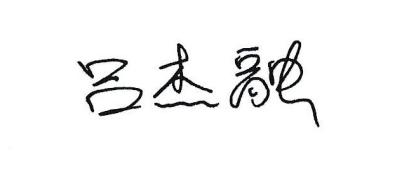 系（部）主任签名：                         日期：      年    月    日系（部）审查意见：系（部）主任签名：                         日期：      年    月    日系（部）审查意见：系（部）主任签名：                         日期：      年    月    日系（部）审查意见：系（部）主任签名：                         日期：      年    月    日系（部）审查意见：系（部）主任签名：                         日期：      年    月    日系（部）审查意见：系（部）主任签名：                         日期：      年    月    日系（部）审查意见：系（部）主任签名：                         日期：      年    月    日系（部）审查意见：系（部）主任签名：                         日期：      年    月    日系（部）审查意见：系（部）主任签名：                         日期：      年    月    日系（部）审查意见：系（部）主任签名：                         日期：      年    月    日